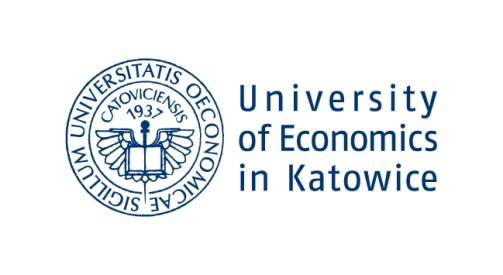 2019-2020 Exchange Student Nomination FormPlease, use this form to nominate exchange students for the whole academic year, winter semester or summer semester 2019/2020. The form must be filled in by an international relations officer or by a university staff member. Please, notice that all fields are mandatory.Name of the student as it appears on his/her passport[FAMILY NAME/-S, e.g. Smith ; GIVEN NAME, e.g. John]Gender: Male Female Student e-mail addressThe application will be made with this e-mail address, students will use it to log into the system and receive all correspondence.Year and level of study:1st year of Bachelor2nd year of Bachelor3rd year of Bachelor4th year of Bachelor1st year of Master2nd year of MasterExchange periodName of sending institutionErasmus code of sending institutionName of nominating personE-mail address of nominating person